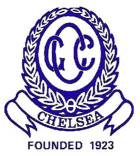 Chelsea Calisthenics ClubTeam Selection PolicyOUR COMMITMENT

Our club supports an open and fair process for the selection of teams. Selection will be based on clear criteria that are communicated with all pupils prior to the year commencing.
WHAT WE WILL DOCriteriaSelection decisions will be based mainly on performance, however Coaches will also consider:attendance at competition, training and club / team events (commitment)good sportsmanship (values)Abiding by our club’s Code of Behaviour within the sport (behaviour).In addition, pupils:must be financial members of the clubwill be selected on their performance, commitment, values and behaviour, not their personal characteristics or attributes (e.g. race, sexuality, religion)may be precluded from selection if there is a concern about their ability to compete safely or if their participation poses a risk to others. ProcessPupils will be made aware of when team selection will be taking place and what the process will involve.Where possible, there will be more than one selector, especially where parents, partners or other family members are involved.As requested, or as necessary, pupils will be provided with reasons for non-selection and areas to improve in order to be considered for selection.Coaches will be responsible for all decisions about team selection once the year commences.Concerns about team selection should be discussed with selectors/coach in the first instance. A formal written complaint to the club committee should be made if these concerns cannot be resolved and the pupil believes s/he has not been treated in accordance with the selection policy.WHAT WE ASK YOU TO DOCoachesEnsure pupils are informed about and understand the selection criteria and processes.Make fair and unbiased decisions based on the selection criteria.Team MembersTalk with your coach about any concerns and seek feedback about how to improve your performance.